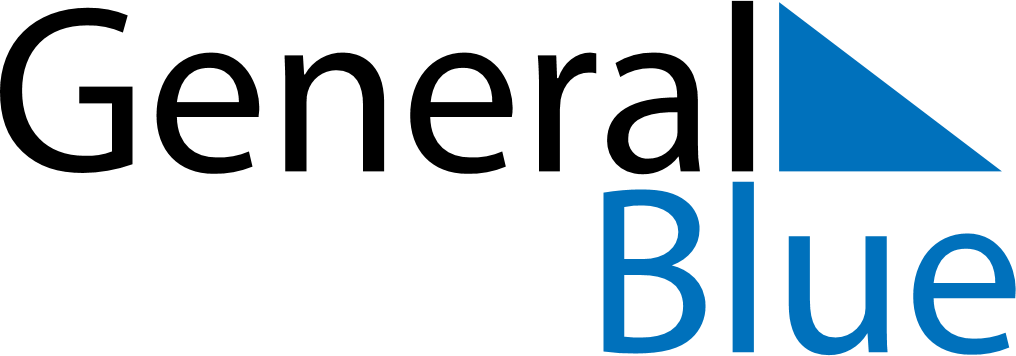 August 1706August 1706August 1706August 1706August 1706SundayMondayTuesdayWednesdayThursdayFridaySaturday12345678910111213141516171819202122232425262728293031